*Anexe las evidencias a este documento antes de cargar en Orfeo.Quien(es) atiende(n) el acompañamiento:Firma        								        Firma                                                                                                                             Nombre:								        Nombre: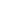 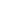 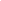 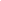 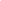 Rol: 									        Rol: Quien(es) realizan el acompañamiento:Firma                                                                                                     Firma      Nombre:								    Nombre:	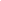 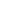 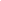 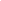 Rol: 									    Rol: .									     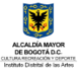 GESTIÓN PARA EL FOMENTO A LAS PRÁCTICAS ARTÍSTICASGESTIÓN PARA EL FOMENTO A LAS PRÁCTICAS ARTÍSTICASGESTIÓN PARA EL FOMENTO A LAS PRÁCTICAS ARTÍSTICASGESTIÓN PARA EL FOMENTO A LAS PRÁCTICAS ARTÍSTICASGESTIÓN PARA EL FOMENTO A LAS PRÁCTICAS ARTÍSTICASCódigo: GFOM-F-35Código: GFOM-F-35GESTIÓN PARA EL FOMENTO A LAS PRÁCTICAS ARTÍSTICASGESTIÓN PARA EL FOMENTO A LAS PRÁCTICAS ARTÍSTICASGESTIÓN PARA EL FOMENTO A LAS PRÁCTICAS ARTÍSTICASGESTIÓN PARA EL FOMENTO A LAS PRÁCTICAS ARTÍSTICASGESTIÓN PARA EL FOMENTO A LAS PRÁCTICAS ARTÍSTICASFecha: 06/02/2024Fecha: 06/02/2024ACTA DE VISITA (Programa Distrital de Estímulos)ACTA DE VISITA (Programa Distrital de Estímulos)ACTA DE VISITA (Programa Distrital de Estímulos)ACTA DE VISITA (Programa Distrital de Estímulos)ACTA DE VISITA (Programa Distrital de Estímulos)Versión: 1Versión: 1Fecha visita:Hora visita:Nombre del profesional del Idartes:Fecha de inicio de ejecución de la propuesta:Fecha máxima de ejecución según cronograma de la convocatoria:Fecha máxima de ejecución según cronograma de la convocatoria:Nombre de la convocatoria: Título de la propuesta:Código de la propuesta: Código de la propuesta: Nombre del ganador del estímulo:Nombre del representante:Objetivo general de la propuesta:Nombre de la actividad:Lugar de realización:Localidad:Localidad:Observaciones de la VisitaObservaciones de la VisitaObservaciones de la VisitaObservaciones de la VisitaObservaciones de la VisitaObservaciones de la VisitaObservaciones de la VisitaObservaciones de la VisitaRecomendaciones o compromisos para el ganador del estímulo:Recomendaciones o compromisos para el ganador del estímulo:Recomendaciones o compromisos para el ganador del estímulo:Recomendaciones o compromisos para el ganador del estímulo:Recomendaciones o compromisos para el ganador del estímulo:Recomendaciones o compromisos para el ganador del estímulo:Recomendaciones o compromisos para el ganador del estímulo:Recomendaciones o compromisos para el ganador del estímulo:Evidencias de la Visita (Marcar con x según corresponda).Evidencias de la Visita (Marcar con x según corresponda).Evidencias de la Visita (Marcar con x según corresponda).Evidencias de la Visita (Marcar con x según corresponda).Evidencias de la Visita (Marcar con x según corresponda).Evidencias de la Visita (Marcar con x según corresponda).Evidencias de la Visita (Marcar con x según corresponda).Evidencias de la Visita (Marcar con x según corresponda).FotografíaXVideoListado de asistenciaOtro